                      Прекрасная, как музыка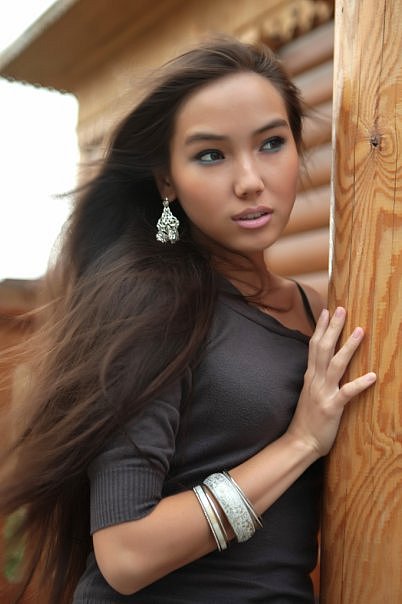 Эту девушку трудно не заметить. Длинноволосая хрупкая улыбчивая красавица часто играла этим летом за диджейским пультом в «Джете». Ее лицо можно заметить на «MTV», ее часто снимают для рекламы… Знакомьтесь, лидер с самого детства Дарья МИХАЛЕВА. Танцевать Даша начала с шести лет.– «Если честно, я была абсолютно уверена, что меня ведут на массаж, как говорила мама. В детстве я была слабеньким ребенком, потому родители и решили отдать именно на спортивные танцы. Я была очень удивлена, когда попала в коллектив «Мозаика».С тех пор танцы – страсть, воплощение чувств и эмоций в жизни Дарьи. Девушка умеет показать переживания и радость души с помощью своего тела. На танцполе от нее невозможно оторвать взгляд – завораживающее зрелище.– Не представляю свою жизнь без музыки. Я люблю танцевать, петь, играть за пультом диджея, зажигая толпу. Я живу музыкой!Она сама, как музыка, – красивая и естественная. Почти всю сознательную жизнь Дарья занималась только танцами. Целых тринадцать лет. Но лето 2009 года стало судьбоносным в жизни красавицы. Увлекшись клубной культурой, она познакомилась с молодым человеком – диджеем, который обучил ее этому мастерству. Приехав в Москву, оттанцевав еще два месяца, девушка объявила, что больше танцевать не будет. «Просто перегорела», – пожимает плечами Даша.– Мне хотелось заниматься музыкой. Стать диджеем, сочинять собственную музыку. Потихоньку начала выступать в московских клубах. Постепенно это стало для меня серьезным делом. Пока что создаю свои миксы. Микс – это подборка музыки в определенном настроении, ритме, с конкретной смысловой нагрузкой. Я могу подобрать и выстроить музыку так, чтобы людям хотелось танцевать. Это самое чудесное – когда люди по-настоящему отрываются под твои сэты.2009 год действительно перевернул мою жизнь с ног на голову. Кроме вертушек, я наконец-то начала заниматься вокалом. О пении мечтала лет с одиннадцати, когда моими кумирами стали Шакира, Бритни Спирс и Кристина Агилера. Родители не хотели, чтобы я бросала танцы, и о певческой карьере пришлось забыть на восемь лет, пока на дне рождения своей подруги я не встретила ее друга рэппера, который, услышав, как я пою, предложил записать совместный трек на студии. Процесс записи мне безумно понравился! Потом меня услышали другие исполнители рэпа, которые начали предлагать все новые и новые песни. И пошло-поехало!А потом Дашу нашла давняя знакомая. Вместе они решили создать собственную группу «Exotic Projects». Девчонки записали дебютный трек совместно с очень известными музыкантами в мире клубной музыки – «Eximinds».– Первое наше музыкальное творение «He comes from Mars», вышло с оглушительным успехом. В марте 2010 оно поступило в ротацию на радио «Пилот FM» города Уфы, на PROMORADIO и, самое главное, его стали крутить на радио по всей Украине!Я испытываю непередаваемые ощущения, когда слышу наш трек в трамваях, метро, на улице – люди ставят его на звонок телефона и слушают в машинах. Песня дошла даже до Якутска! Это, признаться, греет душу…Глядя на Дашу, трудно поверить, что когда-то она была весьма закомплексованным ребенком. Дарья очень открытая и добрая девушка, которая может найти общий язык практически с любым человеком, но раньше все было по-другому. Общаясь с незнакомыми людьми, она замыкалась в себе и практически не улыбалась на конкурсах. Заметив это, мама Даши серьезно поговорила с дочерью.– Теперь улыбка и общительность – мои фирменные знаки, – лучезарно улыбается девушка. – В этом огромная заслуга мамы. Она всегда была курсором, который вел меня по нужному пути. Есть примеры, когда люди становятся личностями без помощи родителей, бывает, что их родители даже не знают, чем занимаются дети. Но в моем случае мама самый главный двигатель!Надежда КУЗЬМИНА